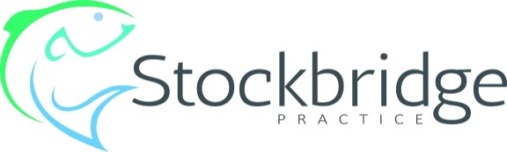 Stockbridge Surgery Patient Participation Group Sign Up and Email Consent FormName:_______________________________________________________(Please print)Confirm email address:_________________________________________Please circle yes or no:I would like to sign up to be a member of the Stockbridge Patient Participation Group?    Yes / NoI am happy to receive email correspondence regarding the Patient Participation Group?   Yes / NoI am happy to be included in Patient Participation group emails?  Yes / No__________________________________________________________________________________Signature								DateOnce completed please email this form to our Patient Participation Group Chair Gwendolen Picco.gwen.picco@gmail.com